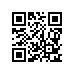 Об установлении полномочий, обязанностей и ответственности заместителядиректора НИУ ВШЭ – ПермьОболонской Аллы ВладимировныПРИКАЗЫВАЮ:Поручить заместителю директора НИУ ВШЭ – Пермь Оболонской А.В.руководство образовательной деятельностьюНИУ ВШЭ – Пермь (далее– Филиал)по реализации дополнительных образовательных программ.Возложить на заместителя директора Оболонскую А.В. исполнение следующих обязанностей:координация реализации структурными подразделениями дополнительных образовательных программ;организация приема абитуриентов в Филиал;координация деятельности структурных подразделений:Факультета довузовской подготовки;Факультета профессиональной переподготовки;Регионального центра по подготовке специалистов для системы государственных закупок;Центра «Межрегиональный методический центр по финансовой грамотности системы общего и среднего профессионального образования;Отдела по организации приема абитуриентов.Предоставить заместителю директора Оболонской А.В. в рамках руководимого направления деятельности и возложенных обязанностей следующие полномочия:право подписи:приказов по реализуемым в Филиале дополнительным профессиональным программам профессиональной переподготовки: о составе Приемной комиссии, о составе апелляционной комиссии, осоздании аттестационной комиссии, об отчислении слушателя (слушателей) по инициативе слушателя (слушателей), об отчислении слушателя в связи с расторжением договора,об оказании платных образовательных услуг по соглашению сторон, об изменении персональных данных (фамилии, имени, отчества) слушателя,о составе аттестационной комиссии для проведения итоговой аттестации слушателей,об утверждении тем аттестационных/квалификационных работ слушателям,об изменении темы аттестационной/квалификационной работы слушателя,о проведении итоговой аттестации слушателей, о допуске слушателей к итоговой аттестации;приказов по организации, сопровождению иобеспечению учебного процесса, по личному составу слушателей координируемых структурных подразделений, указанных в пункте 2.3, реализующих дополнительные образовательные программы, идокументов к ним,если иное не предусмотрено локальными актами НИУ ВШЭ иНИУ ВШЭ – Пермь;приказов по основной деятельности, касающихся деятельности координируемых структурных подразделений, указанных в пункте 2.3, за исключением кадровых приказов в отношении работников Филиала;приказов по финансовым вопросам,касающихся деятельности координируемых структурных подразделений, указанных в пункте 2.3, за исключением приказов в отношении оплаты труда работников;справок об обучении или периодеобучения установленного в НИУ ВШЭ образца –врамках деятельности координируемых структурных подразделений, указанных впункте 2.3;справок по личному составу обучающихся вкоординируемыхструктурных подразделениях Филиала, указанных в пункте 2.3;удостоверений о повышении квалификации исертификатов о краткосрочном обучении установленного в НИУ ВШЭ образца, выдаваемыхслушателям по окончании обучения в координируемых структурных подразделениях Филиала, указанных в пункте 2.3;уведомлений об отчислении слушателей дополнительных профессиональных программФилиала;финансовых документов в рамках деятельностикоординируемых структурных подразделений, указанных в пункте 2.3: авансовые отчеты, счета-фактуры, заявления на выдачу денег, калькуляции и сметы впределах финансовых бюджетов координируемых структурных подразделений ипрограмм (проектов);заявлений, служебных записок, иных документовработников(рассмотрение, наложение резолюции, утверждение), координируемых структурных подразделений,указанных в пункте 2.3, за исключением документов покадровым вопросам;писем, отчетов, актов, справок, запросов, ответов назапросы органов государственной власти, органов местного самоуправления, юридических и физических лиц и иных документов в рамках возложенных обязанностейи предоставленных полномочий, в пределах средств, предусмотренных для реализации мероприятий финансового плана координируемых структурных подразделений и программ (проектов) (за исключением всех видов документов, предоставляемых во все инспекции Федеральной налоговой службы (ИФНС) России);конкурсной и аукционной документации, извещенийо проведении запроса котировок, извещенийи документациио проведении запроса предложений, информационных сообщений о проведении запроса оферт, извещения и (или)документации о закупке у единственного поставщика (исполнителя, подрядчика), протоколоввскрытия конвертов с заявками на участие в конкурсе, протоколоврассмотрения заявок на участие в конкурсе и аукционе, протоколовоценки и сопоставления заявок на участие в конкурсе, протоколовзапроса оферт, протоколовзапроса предложений, протоколоваукционов, протоколоврассмотрения и оценки котировочных заявок, итоговых протоколов, протоколовоб отказе от заключения договора, иных документов, в том числе протоколов, составляемыхв ходе закупки товаров (работ, услуг) для нужд Филиала, в рамках возложенных обязанностей и по вопросам деятельности координируемых структурных подразделений, указанных в пункте 2.3;создание, размещение, опубликование в единой информационной системе, на торговых платформах необходимых документов и информации, связанныхсзакупкой товаров (работ, услуг) для нужд Филиала, в рамках возложенных обязанностей и по вопросам деятельности координируемых структурных подразделений, указанных в пункте 2.3;с согласия НИУ ВШЭ подписание заявок на участие в процедурах обеспечения государственных и муниципальных нужд и иных закупках товаров (работ, услуг),заключение, внесениеизменений, расторжениев порядке, установленном вНИУ ВШЭ,гражданско-правовых договоров независимо от суммы договора, в том числе государственных (муниципальных) контрактов, для обеспечения государственных и муниципальных нужд и иных закупок товаров (работ, услуг), вкоторых НИУ ВШЭ выступает исполнителем, включая договоры на оказание платных образовательных услуг, а также иные гражданско-правовые договоры, сумма которых превышает 10 000 000,00 (Десять миллионов) рублейв рамках возложенных обязанностей и по вопросам деятельности координируемых структурных подразделений, указанных в пункте 2.3;заключение, внесение изменений, расторжение, гражданско-правовых договоров (за исключением упомянутых в пункте 3.3 настоящего приказа гражданско-правовых договоров, заключение, внесение изменений, расторжение которых возможно только с согласия НИУ ВШЭ), в рамках возложенных обязанностей и по вопросам деятельности координируемых структурных подразделений, указанных в пункте 2.3;акцептование счетов, осуществление приема и сдачи товаров (работ, услуг), поставленных (выполненных, оказанных) по указанным в пунктах 3.3, 3.4 гражданско-правовым договорам;право заверения:копий лицензии на осуществление образовательной деятельности НИУ ВШЭ;копий свидетельства о государственной аккредитации НИУ ВШЭ;копий документов об образовании и (или) о квалификации, выданных НИУ ВШЭ;копий документов слушателей координируемых структурных подразделений Филиала на соответствие подлиннику для хранения в личном деле;копий документов об образовании и (или) о квалификации слушателей координируемых структурных подразделений Филиала на соответствие подлиннику, который хранится в личном деле;копий договоров об оказании платных образовательных услуг слушателей координируемых структурных подразделений, указанных в пункте 2.3 приказа.Возложить на заместителя директораОболонскую А.В. ответственностьза:неисполнение или ненадлежащее исполнение своих обязанностей, приказов НИУ ВШЭ, НИУ ВШЭ – Пермь, поручений и распоряжений ректора НИУ ВШЭ, директора Филиала, решений ученого совета НИУ ВШЭ, ученого совета Филиала;неэффективность работы координируемых структурных подразделений, превышение расходов, установленных лимитами финансового бюджета координируемых (руководимых) структурных подразделений и программ (проектов);причинение НИУ ВШЭ, НИУ ВШЭ – Пермь материального ущерба;превышение предоставленных полномочий;разглашение конфиденциальных сведений, в том числе персональных данных, коммерческой тайны;неактуальность и недостоверность размещенной на корпоративном сайте (портале) НИУ ВШЭ информации о деятельности координируемых структурных подразделений Филиала;в иных случаях, предусмотренных законодательством Российской Федерации и/или локальными нормативными актами НИУ ВШЭ, НИУ ВШЭ – Пермь.Заместитель директора Оболонская А.В.подчиняется директору Филиала.Признать утратившим силуприказ НИУ ВШЭ – Пермьот 04.04.2017 № 8.2.6.2-10/0404-01 «Об установлении полномочий, обязанностей и ответственности заместителя директора НИУ ВШЭ – Пермь Оболонской Аллы Владимировны».Директор										Г.Е. ВолодинаРегистрационный номер: 8.2.6.2-10/2207-01Дата регистрации: 22.07.2020